ضع علامة (√) امام العبارة الصحيحة وعلامة ( ×) امام العبارة الخاطئة ؟علل ( بم تفسر ) لمايأتي ؟ 1/  تعد درجة الحرارة أهم عناصر المناخ  .لأنها تؤثر في بقية العناصر الاخرى 2/ شهدت دول مجلس التعاون الخليجي نموا سكانيا كبيرا في العقود الاخيرة  زيادة الموارد القتصادية و تحسن وتطور الخدمات الصحية و توفر فرص العمل 3/ صدور الانظمة في المجتمع  : للحماية والمحافظة على الفرد والمجتمع ومعالجة المشكلات المجتمعية 4/ عبث المصطافين والمتنزهين بمناطق النباتات الطبيعية يؤدي للتصحر   : لأنه بهذا السلوك يضعف الفرصة للنباتات الطبيعية للنمو والتكاثر ومن ثم يحدث التصحر5/ استيراد دول مجلس التعاون واللحوم والماشية من الخارج    : بسبب الزيادة السكانية والاستهلاك الضخم والكبير لللحوم اكمل الفراغات التالية بمايناسبها ؟1/ يتألف مجلس التعاون الخليجي من ستة من الدول منها :المملكة العربية السعودية  و دولة قطر  و مملكة البحرين ./ العناصر الحية في الغلاف الحيوي تمثل: الانسان و     الحيوان  و    النبات   .3/ من اهم المحميات في وطني محمية الخنفة    و محمية حرة الحرة   و   محمية الوعول 4/ من العمليات الخارجية لتشكيل سطح الارض   التجوية  و التعرية  .أكل خرائط المفاهيم التالية  ؟قارن بين كل ممايأتي وفق الجدول   ؟أكتب مذكرة جغرافية  موجزة عن التالي ؟1/ طبقة الاوزون : يقع في طبقة الغلاف الجوي العلوي وله اهمية كبيرة حيث يمنع الاشعة الضارة الصادرة من الشمس 2/ جهود حكومة وطني في المحافظة على البيئة الطبيعية   ؟تقوم حكومة وطني بجهود كبيرة منها ( انشاء المحميات الطبيعية ) ومبادرات للحفاظ على البيئة منها ( مبادرة السعودية الخضراء )3/ التحديات التي تواجه دول مجلس التعاون الخليجي   ؟من اهم التحديات التي تواجه دول المجلس ( البطالة والعمالة الوافدة والثلوث والتصحر) ولقد قامت دول المجلس بالعديد من الاجراءات لحلها مستعينا بالشكل أدناه ضع المصطلحات امام مايناسيها من العبارات التالية    ؟(    الرطوبة          )  كمية بخار الماء الموجود في الهواء  .(  الصخور النارية  )  صخور منصهرة اندفعت من باطن الارض ثم تصلبت   .(          البيئة     )  هو الوسط الذي يحيط بالمخلوق الحي فيؤثر فيه ويتأثربه  .(     التصحر  )  تدهور الاراضي الزراعية والرعوية   .(       الطقس      )  وصف حالة الجو في مدة زمنية قصيرة  .(        البطالة      )  هو ألاَ يجد المرء عملا وهو قادر عليه وراغب فيه   .مستعينا بالشكل المجاور تعرف على الصور ادناه      ؟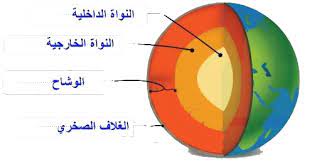 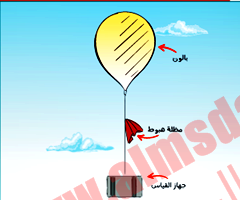 ............................                .............................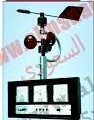 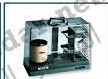 ..........................                  .............................اختر الاجابة الصحيحة فيميأتي     ؟ضع الرقم الموجود امام المجموعة الاولى امام مايناسبه من المجموعة الثانية     ؟عزيزي الطالب اكتب اسماء دول مجلس التعاون الخليجي على الخريطة التالية ؟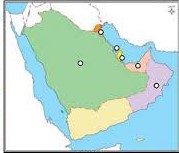 صمم شكلا تبين فيه العوامل المؤثرة في توزيع الحيوانات على الارض؟1تقع دول مجلس التعاون الخليجي في الجزء الجنوبي الشرقي من قارة آسيا ×2من أهم نتائج التزام المواطن السعودي بالأنظمة ( تحمل المسؤولية ) √3النظام هو قواعد واحكام ملزمة √4تنخفض درجات الحرارة كلما ارتفعنا عن مستوى سطح البحر  √5ينقسم الغلاف الجوي الى 8 طبقات  ×6في وطني المملكة العربية السعودية براكين قديمة  √7تأسس وأنشئ مجلس التعاون الخليجي عام 1401هـ /1981م √8تقاس الزلازل بالترمومتر  ×9تقع المملكة العربية السعودية في اقليم الصحاري الحارة الجافة   √10تمتلك دول مجلس التعاون موارد اقتصادية لها تأثير اقتصادي كبير على مستوى العالم  √النظام وجه المقارنةاللائحة عام السمة مفصل مرسوم ملكي اداة الاصدار قرار من مجلس الوزراء قليل جداالتعديل كثير أجهزة مجلس التعاون الخليجي أجهزة مجلس التعاون الخليجي أجهزة مجلس التعاون الخليجي المجلس الاعلى  وجه المقارنةالمجلس الوزاري  قادة الدول الاعضاء مكوناته وزراء الخارجية للدول الاعضاء مرة واحدة كل سنة عقد الاجتماعات مرة واحدة كل ثلاثة أشهر 1من أهم حيوانات في الصحاري الباردة2من الانظمة الاساسية في وطني :أالقردة أالنظام الاساسي للحكم بالدب القطبي بنظام حماية الطفل جالجمال جنظام مكافحة الجرائم المعلوماتية دالماعز دنظام البنك المركزي3نسبة غاز النيتروجين في العلاف الجوي4تقاس الرطوبة بجهاز :أ70%أالهيجرومتر ب75%بالأنيمومتر ج78%جالباروجراف د80%دالترمومتر من5حار ممطر طوال العام :6وادي الرمة من اطول واكبر الاودية في :أالاقليم الاستوائي أالامارات العربية المتحدة بالاقليم المداري بقطر جالاقليم الصحراوي جالكويت دالاقليم الموسمي دالمملكة العربية السعودية 7يقع الجبل الاخضر في :8آخر مرحلة من مراحل صدور النظام :أالكويت أالاقتراح بقطر بالنشر في الصحيفة الرسمية جسلطنة عمان جالاصدار دمملكة البحرين دالاقرار 9دخان المصانع وعوادم السيارات :10دعم قضية فلسطين ووحدة اليمن :أتلوث الماء أإنجازات سياسية بتلوث الهواء بانجازات عسكرية جتلوث التربة جانجازات اقتصادية دتلوث الغذاء دانجازات رياضية مالمجموعة الاولىالرقمالمجموعة الثانية1هضبة نجد4من الانجازات العسكرية لمجلس التعاون 2جريدة ام القرى6صخور متحولة 3جزيرة سترة 2تنشر فيها الانظمة السعودية 4قوة درع الجزيرة7غطاء صخري يحيط بالنواة 5الغابات الاستوائيةدولة قطر 6الرخام و الكلس1المملكة العربية السعودية 7الوشاح 8نسيم البر ونسيم البحر 8الرياح اليومية10طبقة الغلاف الجوي السفلي وتعيش فيها المخلوقات الحية 9الضغط الجوي3مملكة البحرين 10التروبوسفير5تتميز بطول نباتاتها واوراقها الكبيرة والخضراء9ثقل الهواء الموجود على الارض 